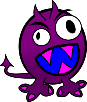 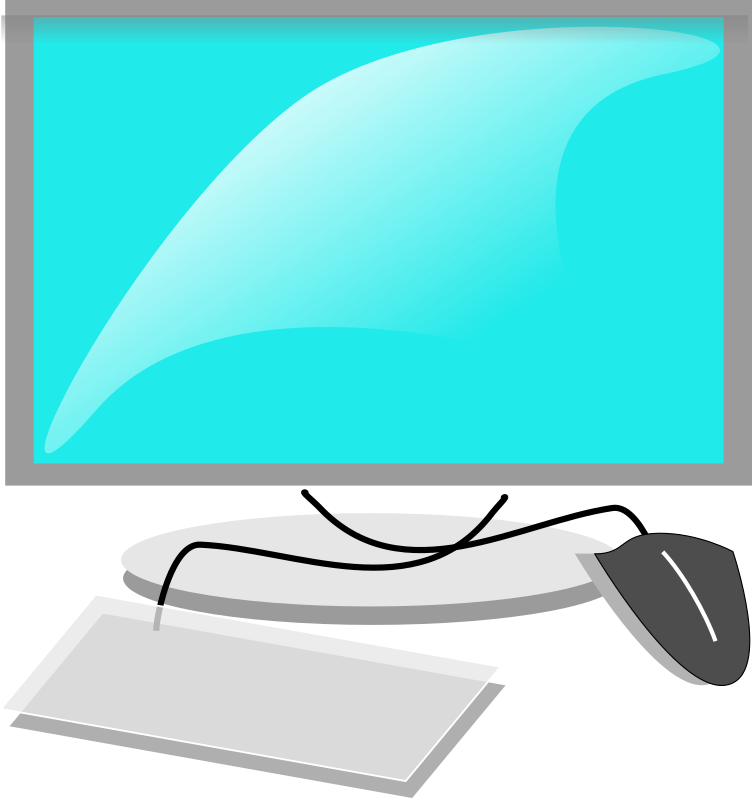 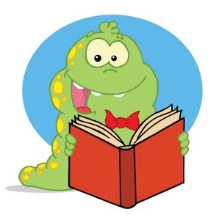 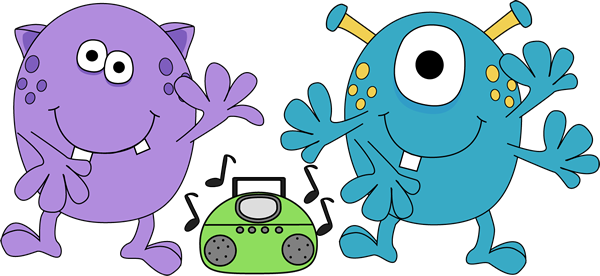 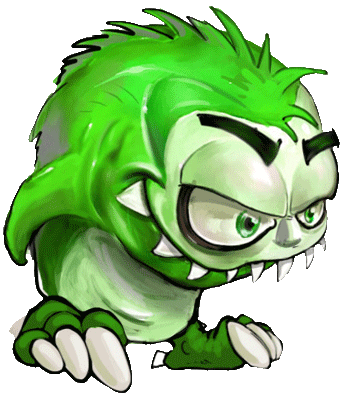 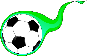 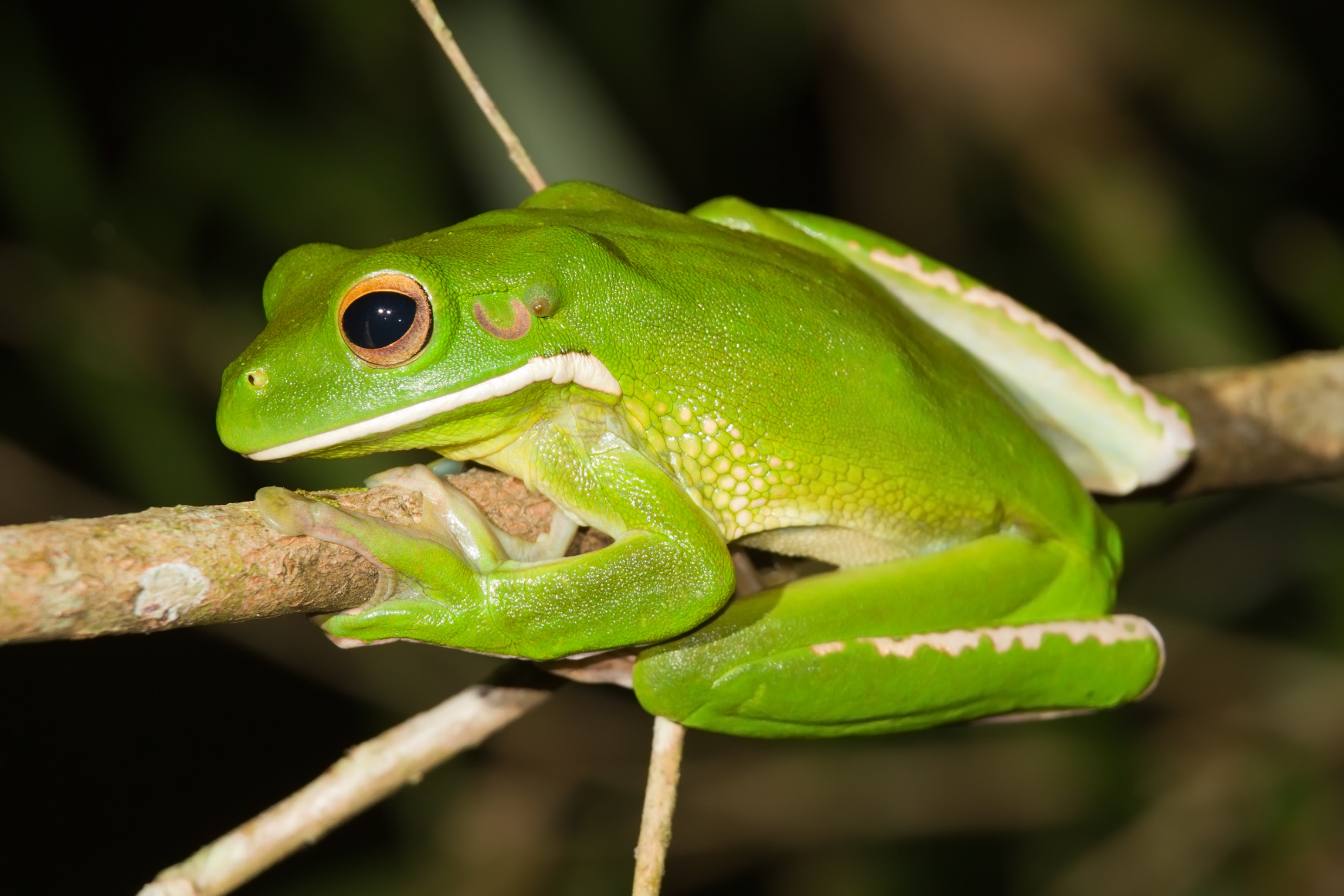 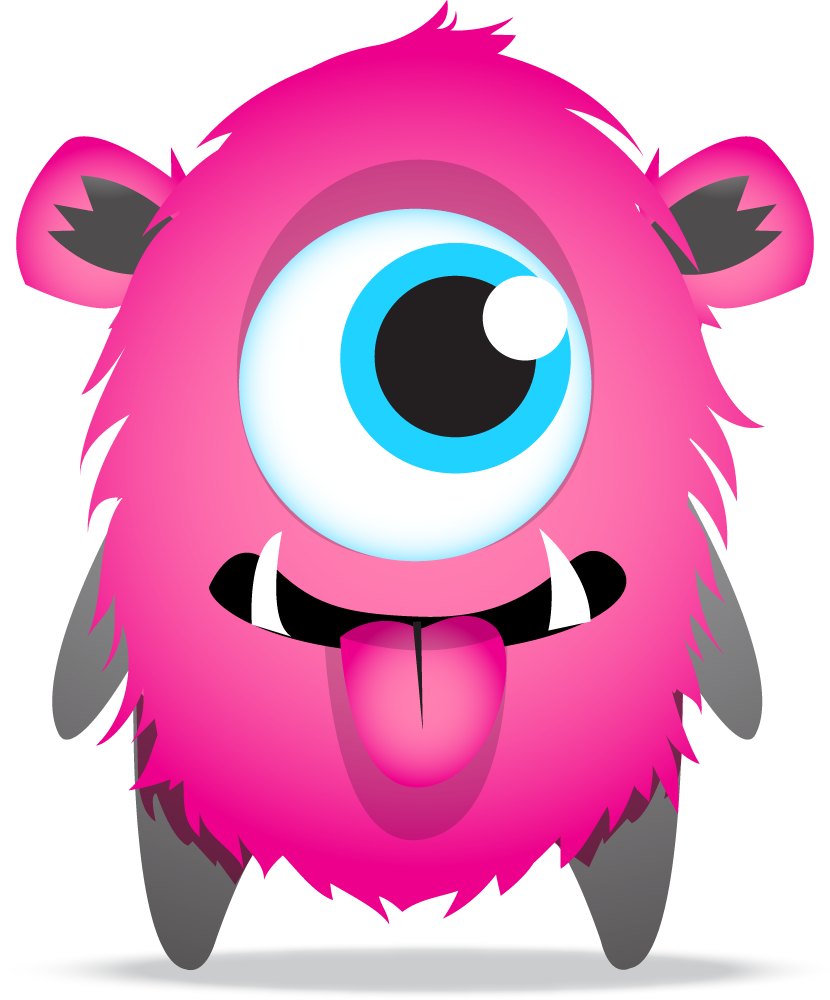 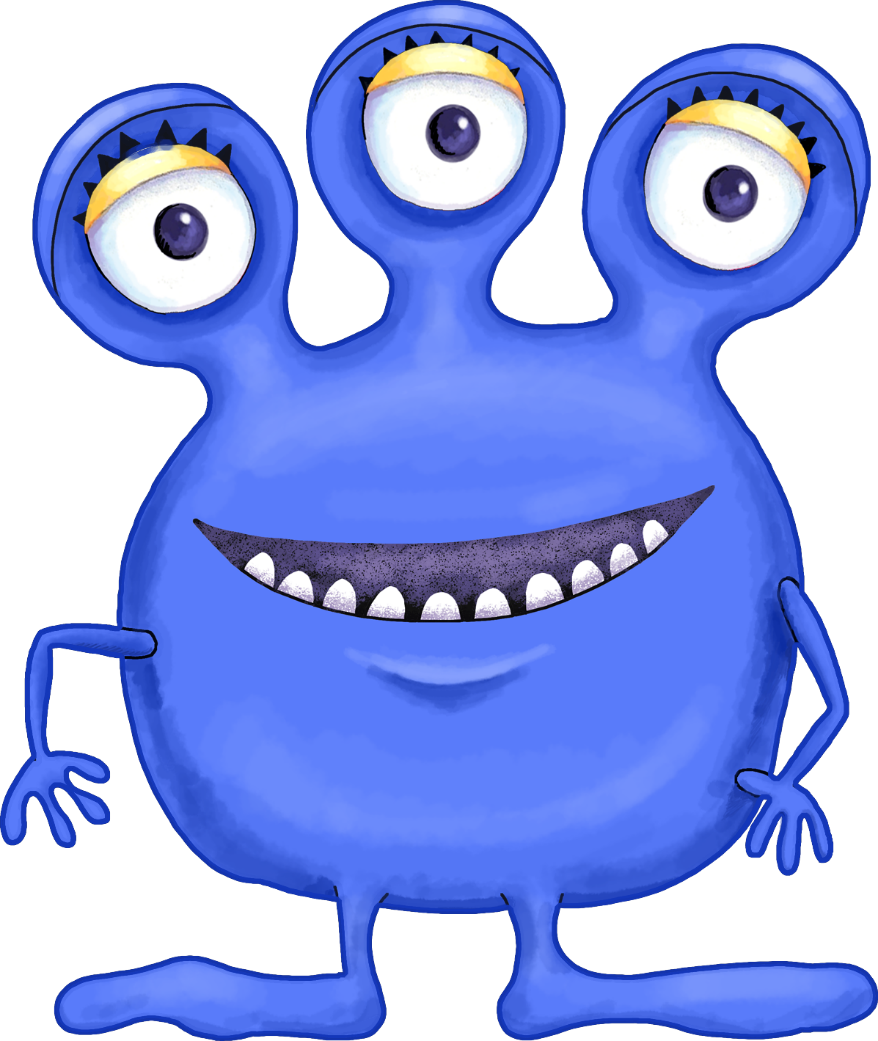 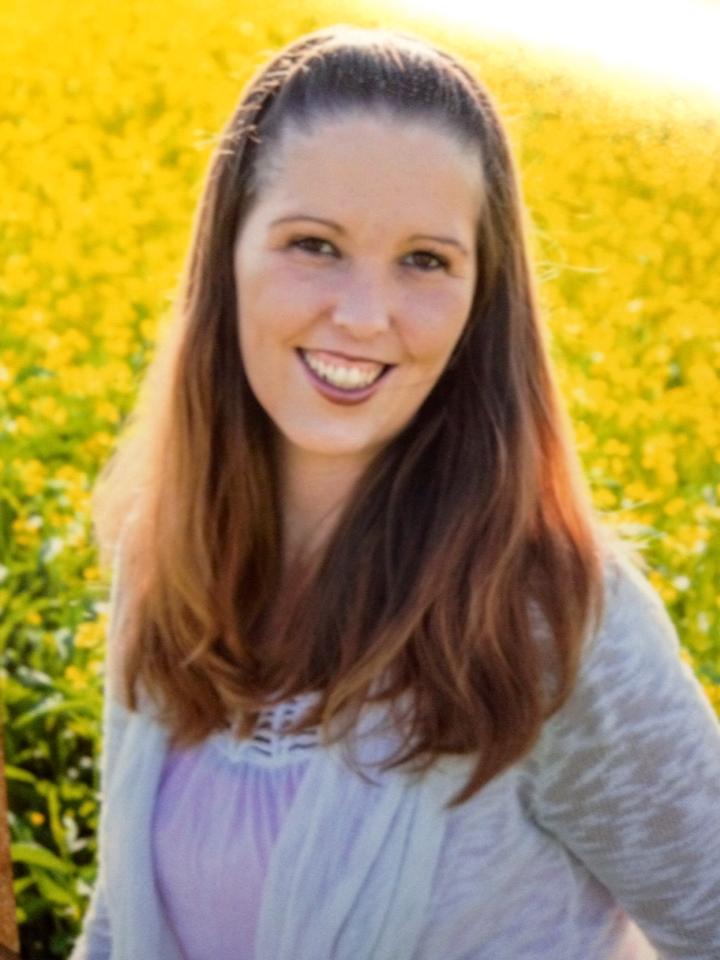 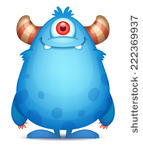 Donations Needed!!!Please bring the following items to class on the 1st day and donations will be welcomed all year long.*Not Required but Very Helpful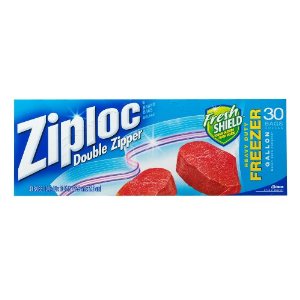 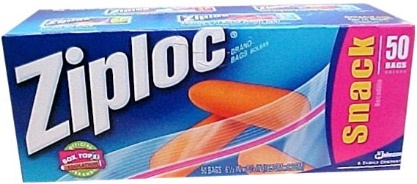 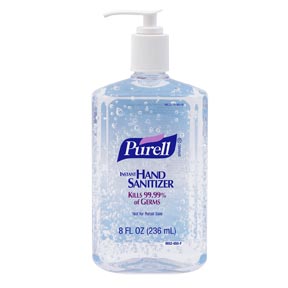 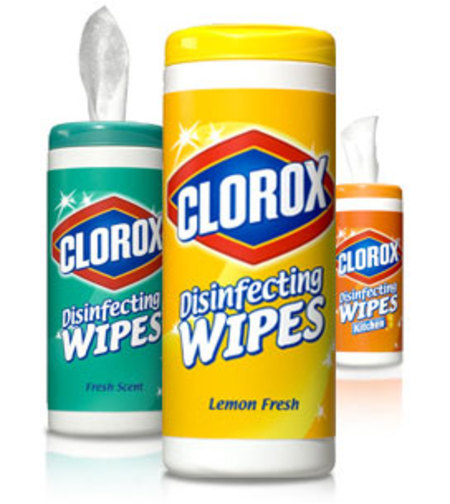 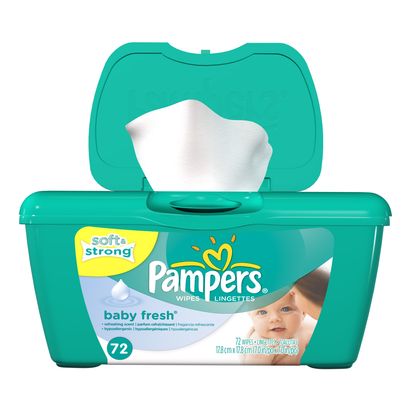 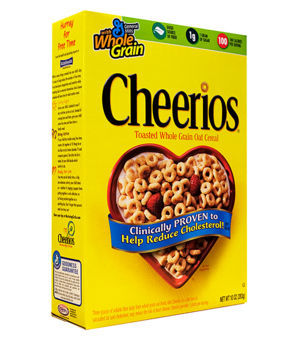 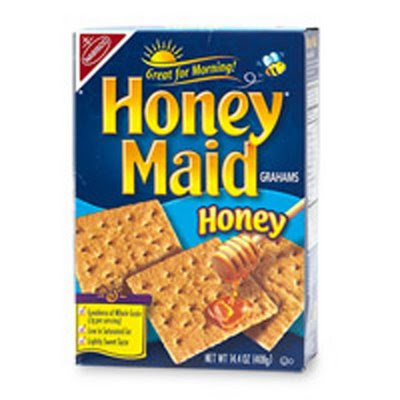 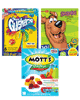 Boxes/Bags of Snacks:  crackers, dry cereal, graham crackers, animal cookiesBottle of hand sanitizer Sandwich Ziploc BagsGallon Ziploc BagsClorox Disinfecting WipesBaby wipesDonations for food for the classroom pet